PressmeddelandeSail for the GoalsTorsdag 29 augusti arrangerar Svenska Seglarförbundet (SSF) i samarbete med FN:s utvecklingsprogram (UNDP) en företagssegling för de 17 globala målen för hållbar utveckling. Små och medelstora företag välkomnas små till ett alternativt företagsevent på Riddarfjärden mitt i centrala Stockholm.- Vi vill sätta fokus på att öka kunskapen om de globala målen. Denna gången vänder vi oss främst till små och medelstora företag för att uppmärksamma Agenda 2030 och FN:s globala mål för hållbarhet. Under en eftermiddag har företag en fantastisk möjlighet att segla för dessa mål och samtidigt lära sig mer om hur man kan implementera målen i sin dagliga verksamhet säger Isabelle Lindsten på Svenska Seglarförbundet.Även media och allmänheten hälsas välkomna att titta närmare på kappseglingen och träffa en rad organ som finns på plats för att informera om hur man kan engagera sig för en hållbar utveckling och framtid. I september 2015 antog världens stats- och regeringschefer Agenda 2030, en ambitiös och transformativ utvecklingsagenda för en hållbar utveckling för mänskligheten och planeten. Näringsliv, organisationer och andra aktörer måste jobba tillsammans för att nå målen till år 2030. Tid och plats: 13:00 på hamnplan på Norrmälarstrand precis nedanför Kungsholmstorg. Gatuadress: Norrmälarstrand 31. Seglingarna startar kl. 13:30 på RiddarfjärdenFör mer information om Globala målen besök www.globalamalen.se och om Svenska Seglarförbundet besök www.ssf.se. Eller kontakta Isabelle Lindsten, Svenska Seglarförbundet, isabelle@ssf.se, 08-459 09 97.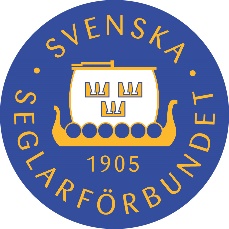 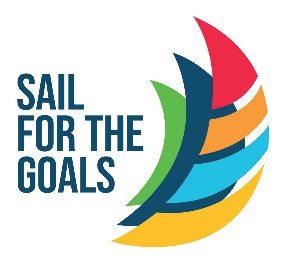 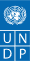 